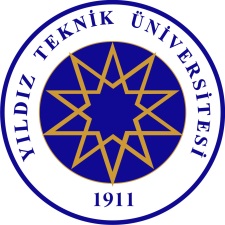 YILDIZ TEKNİK ÜNİVERSİTESİİNŞAAT FAKÜLTESİİHTİSAS KURULLARI VE KOMİSYONLARI…………………………….   TOPLANTI FORMUTOPLANTIYA KATILANLARGÜNDEMALINAN KARARLARToplantı TarihiUnvan / Adı Soyadıİmza12312345Bir Sonraki Toplantı Tarihi